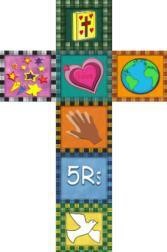 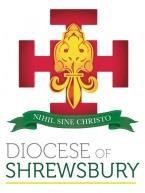 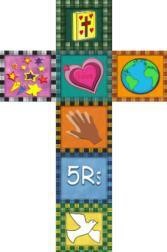 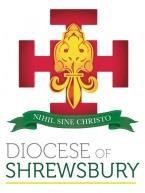 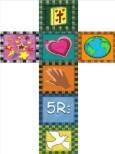 St Anne’s Catholic Primary School ADMISSION POLICY 2025-26St Anne’s Catholic Primary School was founded by the Catholic Church to provide education for children of Catholic families. Whenever there are more applications than places available, priority will be given to Catholic children in accordance with the oversubscription criteria listed below. The school is conducted by its governing body as part of the Catholic Church in accordance with its trust deed and instrument of government and seeks at all times to be a witness to Our Lord Jesus Christ. As a Catholic school, we aim to provide a Catholic education for all our pupils. At a Catholic school, Catholic doctrine and practice permeate every aspect of the school’s activity. It is essential that the Catholic character of the school’s education be fully supported by all families in the school. We therefore hope that all parents will give their full, unreserved and positive support for the aims and ethos of the school. This does not affect the right of an applicant who is not Catholic to apply for and be admitted to a place at the school in accordance with the admission arrangements. The governing body is the admissions authority and has responsibility for admissions to this school. The local authority undertakes the co-ordination of admission arrangements during the normal admission round (This is for admission to the school at the start of the school year in September and not for applications made in-year.) The governing body has set its admission number at 30 pupils to be admitted to the reception year in the school year which begins in September 2025. The governing body will, where logistically possible, admit twins and all siblings from multiple births where one of the children is the last child ranked within the school’s Published Admissions Number (“PAN”). Pupils with an Education, Health and Care Plan or a Statement of Special Educational Needs (see note 1) The admission of pupils with a Statement of Educational Needs or an Education, Health and Care Plan is dealt with by a completely separate procedure. Children with a Statement of Special Educational Needs or Education, Health and Care Plan that names the school must be admitted. Where this takes place before the allocation of places under these arrangements this will reduce the number of places available to other children. Oversubscription Criteria Where there are more applications for places than the number of places available, places will be offered according to the following order of priority. All looked after and previously looked after children. (see note 2) Catholic children who are resident in the parish of St Anne’s (see notes 3 and 7) Other Catholic children. (see note 3) 4.   All remaining applicants. Within each of the categories listed above, the following provisions will be applied in the following order. (i)The attendance of a brother or sister at the school at the time of enrolment will increase the priority of an application within each category so that the application will be placed at the top of the category in which the application is made.Tie Break Priority will be given to children living closest to the school determined by the shortest distance. Distance will be measured, using the Local Authority’s computerised measuring system, from the nearest school gate to the home address using the shortest road route, unless it is possible to use a footpath which the LA consider to be a safe walking route. In the event of distances being the same for 2 or more applicants where this distance would be last place/s to be allocated, a random lottery will be carried out in a public place. All the names will be entered into a hat and the required number of names will be drawn out. Application Procedures and Timetable To apply for a place at this school in the normal admission round, you must complete a Common Application Form available from the local authority in which you live. You will be advised of the outcome of your application on 16th April or the next working day, by the local authority on our behalf. If you are unsuccessful (unless your child gained a place at a school you ranked higher) you will be informed of the reasons, related to the oversubscription criteria listed above, and you have the right of appeal to an independent appeal panel. If you do not provide the information required in the SIF and return it by the closing date, together with all supporting documentation, your child will not be placed in criteria 1 to 4, and this is likely to affect your child’s chance of being offered a place. All applications which are submitted on time will be considered at the same time and after the closing date for admissions which is 15th January 2025 Late Applications Late applications will be administered in accordance with the Local Authority Primary Co-ordinated Admissions Scheme. You are encouraged to ensure that your application is received on time. Admission of Children Below Compulsory School Age and Deferred Entry A child is entitled to a full-time place in the September following their fourth birthday. A child’s parents may defer the date at which their child, below compulsory school age, is admitted to the school, until later in the school year but not beyond the point at which they reach compulsory school age, or beyond the beginning of the final term of the school year for which an offer was made. A child may take up a part-time place later in the school year, but not beyond the point at which the child reaches compulsory school age. Upon receipt of the offer of a place a parent should notify the school, as soon as possible, that they wish to either defer their child’s entry to the school or take up a part-time place. Admission of Children outside their Normal Age Group A request may be made for a child to be admitted outside of their normal age group, for example, if the child is gifted and talented or has experienced problems such as ill health. In addition, the parents of a summer born child, i.e. a child born between 1st April and 31st August, may request that the child be admitted out of their normal age group, to reception rather than year 1. Any such request should be made in writing to: - Chair of the Admissions Committee, Governing Board, St Anne’s Catholic Primary School, Highfield South, Rock ferry, Birkenhead, CH42 4NE at the same time as the admission application is made. The governing body will make its decision about the request based on the circumstances of each case and in the best interests of the child. In addition to taking into account the views of the head teacher, including the head teacher’s statutory responsibility for the internal organisation, management and control of the school, the governing body will take into account the views of the parents and of appropriate medical and education professionals, as appropriate. Waiting Lists In addition to their right of appeal, unsuccessful children will be offered the opportunity to be placed on a waiting list. This waiting list will be maintained in order of the oversubscription criteria set out above and not in the order in which applications are received or added to the list. Waiting lists for admission will operate throughout the school year. The waiting list will be held open until the last day of the summer term. Inclusion in the school’s waiting list does not mean that a place will eventually become available. In-Year Applications An application can be made for a place for a child at any time outside the admission round and the child will be admitted where there are available places. Application should be made to Wirral Council. Transfer forms are available on the Wirral Council website at www.wirral.gov.uk/schooladmissions or by calling 0151 606 2020 during office hours. Where there are places available but more applications than places, the published oversubscription criteria, as set out above, will be applied. If there are no places available, the child will be added to the waiting list (see above). You will be advised of the outcome of your application in writing, and you have the right of appeal to an independent appeal panel. Fair Access Protocol The school is committed to taking its fair share of children who are vulnerable and/or hard to place, as set out in locally agreed protocols. Accordingly, outside the normal admission round the governing body is empowered to give absolute priority to a child where admission is requested under any locally agreed protocol. The governing body has this power, even when admitting the child would mean exceeding the published admission number (subject to the Key Stage One class size exceptions). Foundation 1 (Nursery) For children attending the school’s nursery or pre nursery, application to the reception class of the school must be made in the normal way, to the home local authority. Attendance at the school’s nursery does not automatically guarantee that a place will be offered at the school.2 Yr Old Provision The school will set its own criteria following a similar model to admission to reception. The governing body reserves the right to withdraw the offer of a place or, where a child is already attending the school the place itself, where it is satisfied that the offer or place was obtained by deception. Notes (these notes form part of the oversubscription criteria) A Statement of Special Educational Needs is a statement made by the local authority under section 324 of the Education Act 1996, specifying the special educational provision for a child. An Education, Health and Care Plan is a plan made by the local authority under section 37 of the Children and Families Act 2014, specifying the special educational provision required for a child. A ‘looked after child’ has the same meaning as in section 22(1) of the Children Act 1989, and means any child who is (a) in the care of a local authority or (b) being provided with accommodation by them in the exercise of their social services functions (e.g. children with foster parents) at the time of making application to the school. A ‘previously looked after child’ is a child who was looked after, but ceased to be so because he or she was adopted, or became subject to a child arrangements order or special guardianship order. ‘Catholic’ means a member of a Church in full communion with the See of Rome. This includes the Eastern Catholic Churches. This will normally be evidenced by a certificate of baptism in a Catholic Church or a certificate of reception into the full communion of the Catholic Church. For the purposes of this policy, it includes a looked after child who is part of a Catholic family where a letter from a priest demonstrates that the child would have been baptised or received if it were not for their status as a looked after child (e.g. a looked after child in the process of adoption by a Catholic family). For a child to be treated as Catholic, evidence of Catholic baptism or reception into the Church will be required. Those who have difficulty obtaining written evidence of baptism should contact their Parish Priest who, after consulting with the Diocese, will decide how the question of baptism is to be resolved and how written evidence is to be produced in accordance with the law of the Church. ‘brother or sister’ includes: all natural brothers or sisters, half brothers or sisters, adopted brothers or sisters, stepbrothers or sisters, foster brothers or sisters, whether or not they are living at the same address; and This applies where the member of staff has been employed at the school for two or more years at the time at which the application for admission to the school is made, and/or the member of staff is recruited to fill a vacant post for which there is a demonstrable skill shortage. For the purposes of this policy, parish boundaries are as shown on the attached map and will be applied to the admission arrangements for 2025-26 A child’s home address refers to the address where the child usually lives with a parent or carer, and will be the address provided on the application form. Where parents have shared responsibility for a child and the child lives part of the week with each parent, the home address will be the address given on the application. 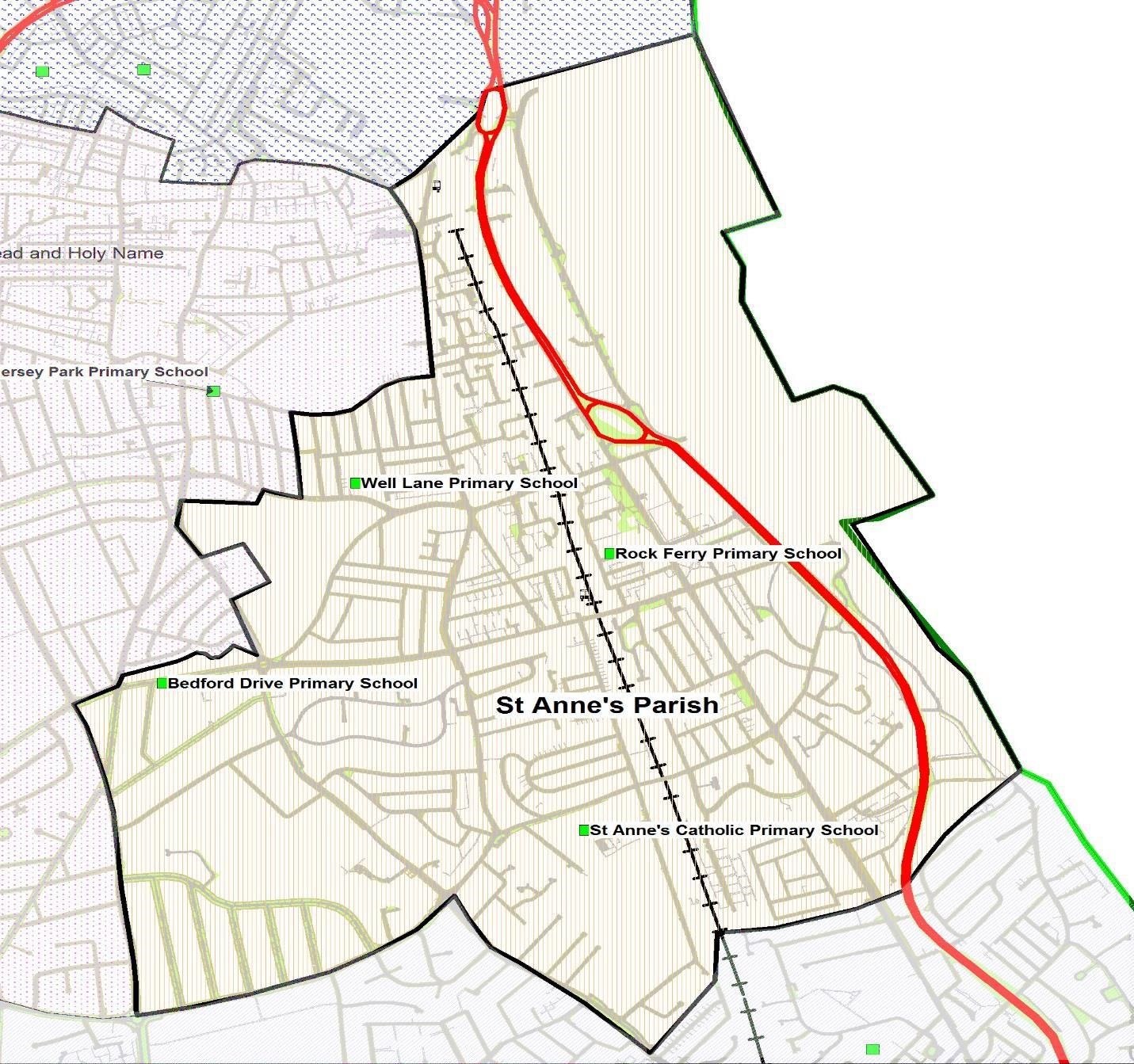 